Activité 1Document 1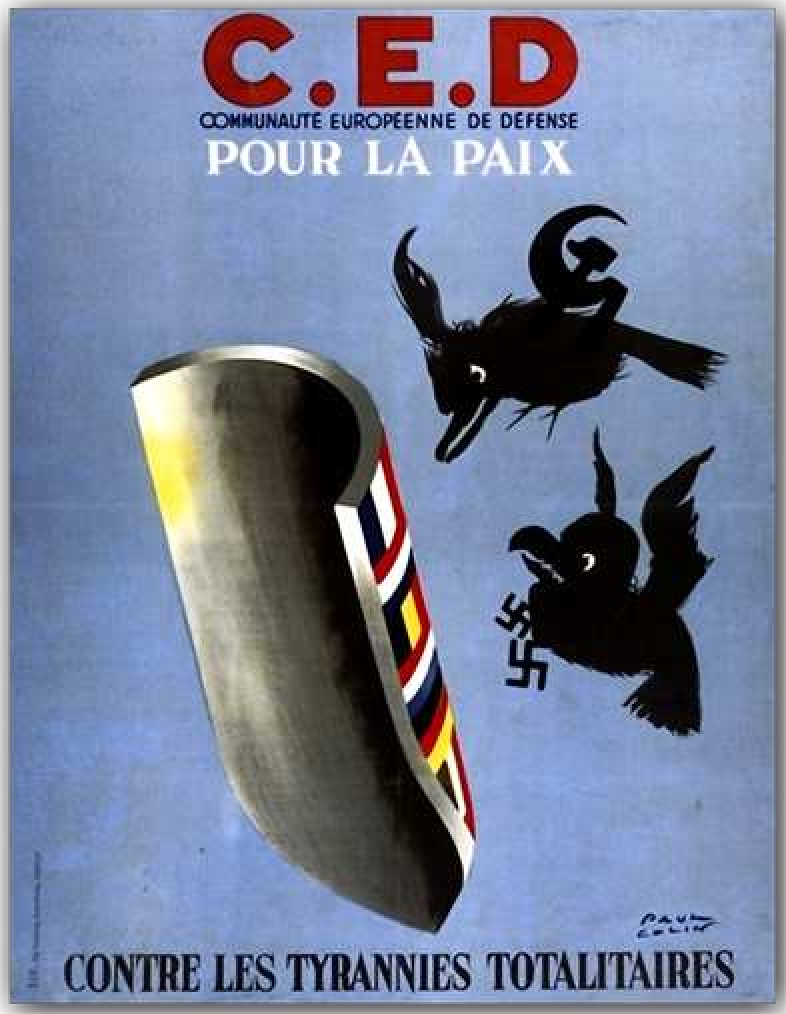 https://www.cvce.eu/obj/affiche_francaise_en_faveur_de_la_ced_1954-fr-78a6af30-91f1-4ec3-a7ce-83b8d0b3e685.htmlDocument 2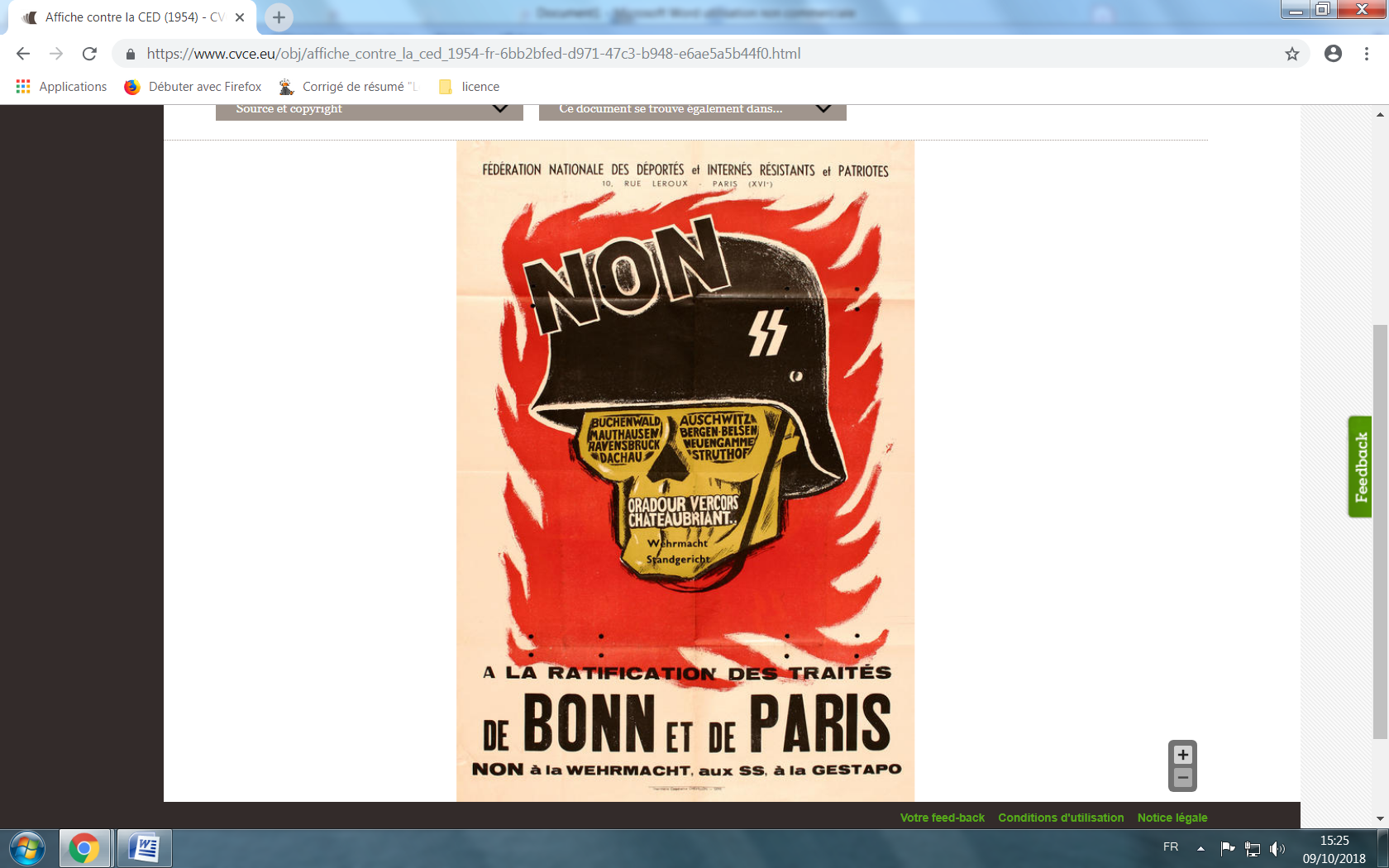 https://www.cvce.eu/obj/affiche_contre_la_ced_1954-fr-6bb2bfed-d971-47c3-b948-e6ae5a5b44f0.htmlDocument 3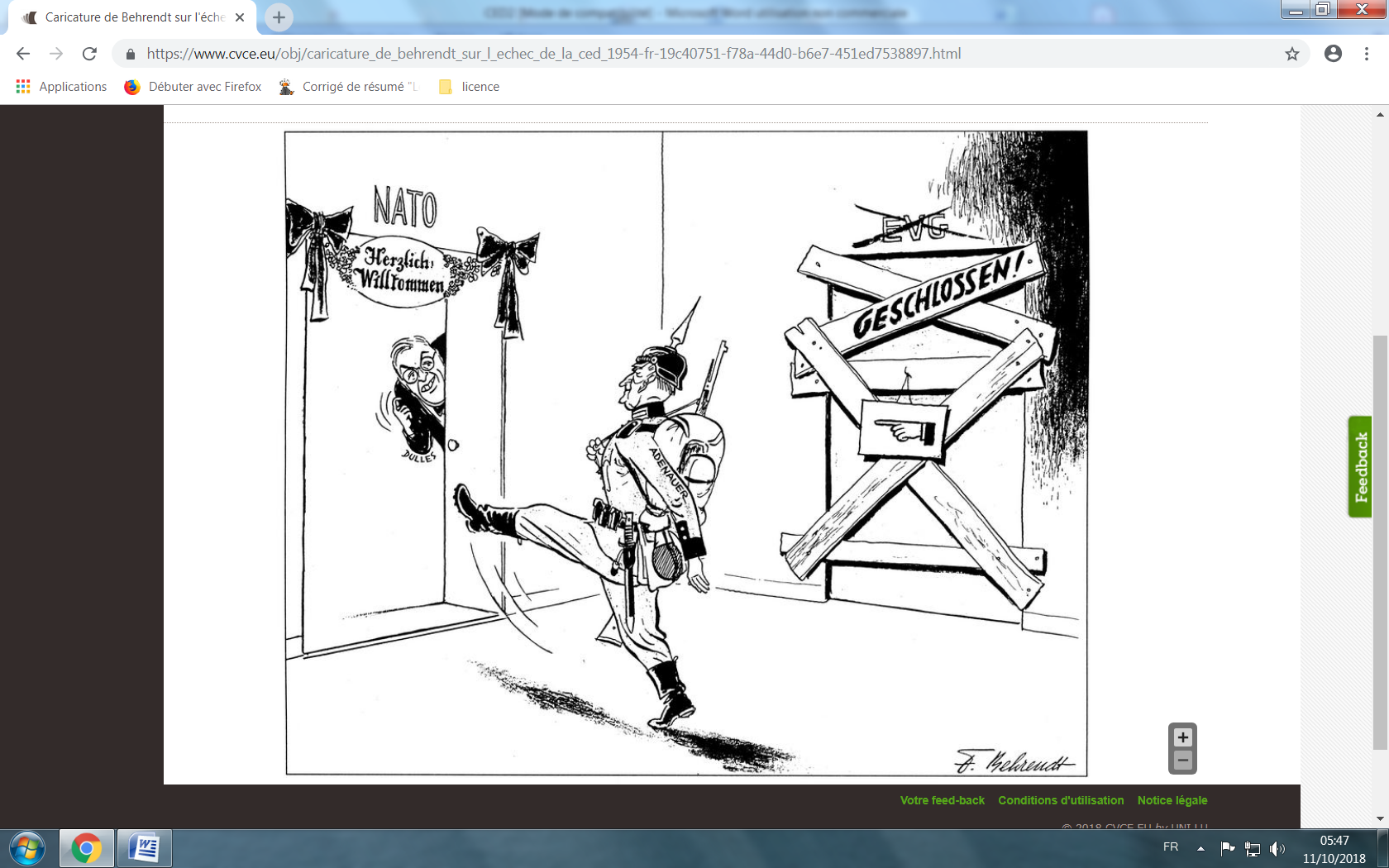 EVG = Europaïsche Verteidigungsgemeinschaft (CED).GESCHLOSSEN = fermé.NATO  = OTAN (Organisation du Traité de l’Atlantique Nord).« Herzlich, Wilkommen » = Chaleureusement, Bienvenue.Konrad ADENAUER : chancelier allemand (1876 – 1967)John Foster DULLES : secrétaire d’Etat américain (1888 – 1959)https://www.cvce.eu/obj/caricature_de_behrendt_sur_l_echec_de_la_ced_1954-fr-19c40751-f78a-44d0-b6e7-451ed7538897.htmlDocument complémentaire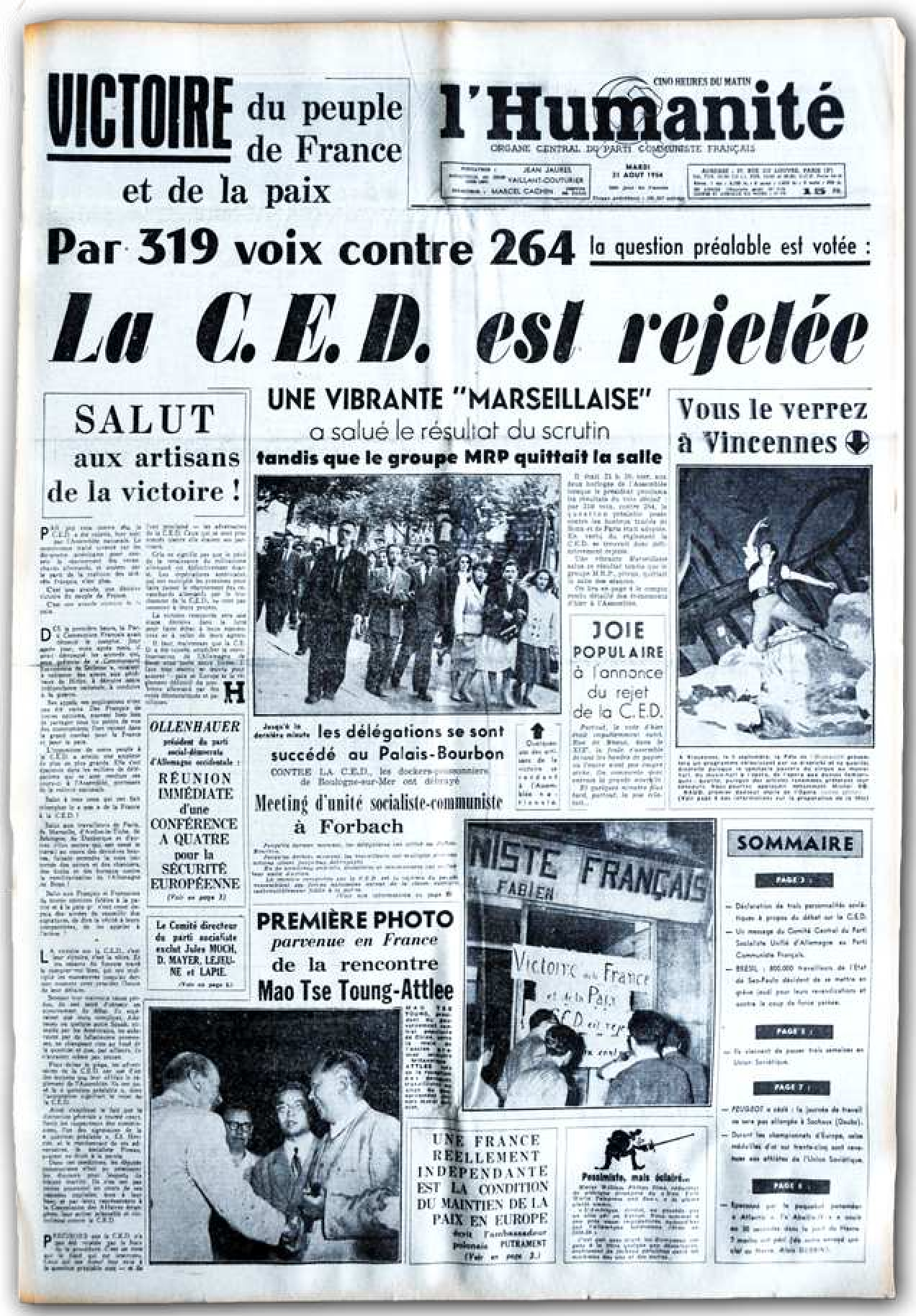 https://www.cvce.eu/object-content/-/object/350e5110-0a97-4dc9-998d-03099660bd81Document complémentaire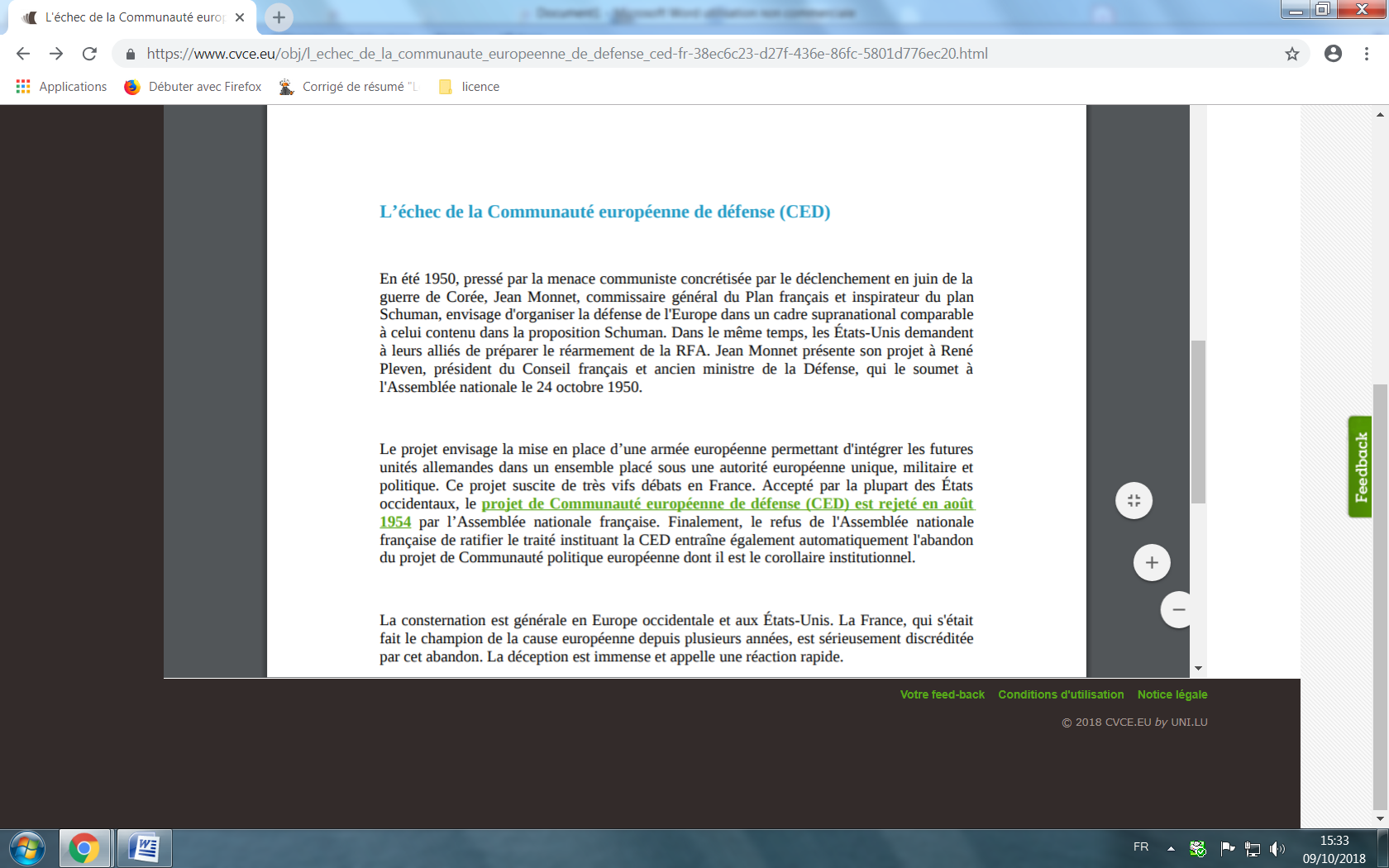 https://www.cvce.eu/obj/l_echec_de_la_communaute_europeenne_de_defense_ced-fr-38ec6c23-d27f-436e-86fc-5801d776ec20.html